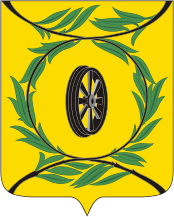 Администрация Карталинского муниципального районаУПРАВЛЕНИЕ ПО ИМУЩЕСТВЕННОЙ И ЗЕМЕЛЬНОЙ ПОЛИТИКЕ КАРТАЛИНСКОГО МУНИЦИПАЛЬНОГО РАЙОНА457351  Челябинская область, г. Карталы, ул. Калмыкова, 6 тел./факс (8-35133)5-50-19, Email: kumiizrkmr@rambler.ruПриказ № 57-Ог. Карталы                                                                                              08.11.2018гОб утверждении  Программыпрофилактики нарушенийобязательных требованийземельного законодательствана 2019год       В соответствии  со статьей 8.2 Федерального закона от 26.12.2008г. № 294-ФЗ «О защите прав юридических лиц и индивидуальных предпринимателей при  осуществлении государственного контроля (надзора) и муниципального контроля», Федеральным законом от 06.10.2003г. № 131-ФЗ «Об общих принципах организации местного самоуправления в Российской Федерации», на основании  Положения о муниципальном земельном контроле на территории Карталинского муниципального района, утвержденного постановлением администрации Карталинского муниципального района от 23.10.2018года №1090.   ПРИКАЗЫВАЮ:      1. Утвердить программу «Профилактика нарушений  юридическими лицами и индивидуальными предпринимателями обязательных требований в сфере муниципального земельного контроля на 2019год».       2. Разместить настоящий Приказ на официальном сайте Администрации Карталинского муниципального района в сети «Интернет» в разделе «Муниципальный контроль в отношении юридических лиц и индивидуальных предпринимателей в подразделе «Муниципальный земельный контроль».
       3. Контроль за исполнением настоящего Приказа оставляю за собой.
   Начальник  Управления                                                           Е.С. Селезнева                                                                                 Приложение                                                                         к Приказу начальника Управления                                                                      по имущественной и земельной политике                                                                          Карталинского муниципального района                                                                         от 08.11.2018года  №57-ОПрограмма « Профилактика нарушений юридическими лицами ииндивидуальными предпринимателями обязательных требований в сферемуниципального земельного контроля на 2019год»1.Общие положения1. Программа профилактики нарушений юридическими лицами и индивидуальными и предпринимателями обязательных требований в сфере муниципального земельного контроля ( далее – Программа ) разработана в соответствии с Федеральным законом от 26.12.2008г. № 294-ФЗ « О защите прав юридических лиц и индивидуальных предпринимателей при осуществлении государственного контроля ( надзора) и муниципального контроля».           2. Целью Программы является  предупреждение нарушений юридическими  лицами и индивидуальными предпринимателями обязательных требований, установленных федеральными законами, законами субъектов Российской Федерации, в случае, если соответствующие виды контроля относятся  к вопросам местного значения, устранения причин, факторов и условий, способствующих нарушениям обязательных требований.3. Настоящая Программа определяет мероприятия и сроки их реализации .II.   Мероприятия по профилактики нарушений обязательных требований всфере муниципального земельного контроля на территории Карталинского муниципального района.№п.п.Наименование мероприятияСрок реализации мероприятияОтветственный исполнитель12341.Размещение и актуализация на официальном сайте Карталинского муниципального района в сети ««Интернет» в разделе «Муниципальный контроль в отношении юридических лиц и индивидуальных предпринимателей» подразделе « Муниципальный земельный  контроль» перечней нормативных правовых актов или их отдельных частей, содержащих обязательные требования, оценка соблюдения которых является предметом осуществления муниципального земельного контроля.  Постояннолица,уполномочен-ные на  осуществление муниципального земельного  контроля2.Осуществление информирования юридических лиц, индивидуальных предпринимателей  по вопросам соблюдения обязательных требований, в том числе посредством: -разработки и опубликования руководств по соблюдению  обязательных требований; -проведение семинаров и конференций;-проведение разъяснительной работы в средствах массовой  информации и на официальном сайте Управления по имущественной и земельной политике Карталинского муниципального района;-устного консультирования по вопросам соблюдения обязательных требований, письменных ответов на поступающие письменные обращения. в течение года (по мере необходимости)лица,уполномочен-ные на  осуществление муниципального земельного  контроля3.В случае изменения обязательных требований:- подготовка и распространение комментариев о содержанииновых нормативных правовых актов, устанавливающих обязательные требования ,внесенных изменениях в действующие акты, сроках и порядке вступления их в действие;-подготовка и распространение рекомендаций о проведении необходимых организационных, технических мероприятий, направленных на внедрение и обеспечение соблюдения обязательных требований . Черкина С.Е.по мере необходимостилица,уполномочен-ные на  осуществление муниципального земельного  контроля4.Подготовка и размещение на официальном сайте Упрвления по имущественной и земельной политике Карталинского муниципального района в сети « Интернет» в разделе « Муниципальный контроль в отношении юридических лиц и индивидуальных предпринимателей» в подразделе « Муниципальный земельный контроль» обобщения практики осуществления муниципального земельного контроля, в том числе с указанием наиболее часто встречающихся случаев нарушений обязательных требований с рекомендациями в отношении мер, которые должны приниматься юридическими лицами, индивидуальными предпринимателями в целях недопущения таких нарушений. Не реже одного раза в годлица,уполномочен-ные на  осуществление муниципального земельного  контроля5.Выдача предостережений о недопустимости нарушения обязательных требований в соответствии с частями 5-7 статьи 8.2 Федерального закона от 26.12.2008 № 294-ФЗ « О защите прав юридических лиц и индивидуальных предпринимателей при осуществлении государственного контроля ( надзора) и муниципального контроля» и в порядке, определяемом  Правительством Российской Федерации . Не позднее 30 дней со дня получения сведений о готовящихся нарушениях или о признаках нарушенийлица,уполномочен-ные на  осуществление муниципального земельного  контроля6.Разработка и утверждение Программы профилактики нарушений обязательных требований юридическими лицами и индивидуальными предпринимателями на 2020 годДо декабря 2019г.лица,уполномочен-ные на  осуществление муниципального земельного  контроля